10 августа 2021 года № 412О внесении изменений в Положение об управлении культуры и развития туризма администрации города Чебоксары, утвержденное решением Чебоксарского городского Собрания депутатов от 19 апреля 2012 года № 542В соответствии с Бюджетным кодексом Российской Федерации, Федеральным законом от 6 октября 2003 года № 131–ФЗ «Об общих принципах организации местного самоуправления в Российской Федерации», статьей 3.3 Федерального закона от 24 ноября 1996 года № 132–ФЗ «Об основах туристской деятельности в Российской Федерации», руководствуясь статьей 31 Устава муниципального образования города Чебоксары – столицы Чувашской Республики, принятого решением Чебоксарского городского Собрания депутатов от 30 ноября 2005 года № 40,Чебоксарское городское Собрание депутатовР Е Ш И Л О:Внести в пункт 3.1 раздела III «Функции Управления» Положения об управлении культуры и развития туризма администрации города Чебоксары, утвержденного решением Чебоксарского городского Собрания депутатов от 19 апреля 2012 года № 542, (в редакции решений Чебоксарского городского Собрания депутатов от 24 декабря 2015 года            № 115, от 29 мая 2019 года № 1672, от 22 октября 2019 года № 1898) следующие изменения:в подпункте 17 после слов «образования детей» дополнить словами «и взрослых»;в подпункте 40 после слов «в сфере культуры» дополнить словами «и туризма»;дополнить подпунктом 56 следующего содержания:«56) осуществляет муниципальный контроль за исполнением Правил благоустройства территории города Чебоксары, а также выдачу Предписаний, в части, касающейся подведомственных ему учреждений, относящихся к ним элементов благоустройства и земельных участков, на которых они расположены.».Настоящее решение вступает в силу со дня его официального опубликования.3. Контроль за исполнением настоящего решения возложить на постоянную комиссию Чебоксарского городского Собрания депутатов по социальному развитию (Н.Ю. Евсюкова). Глава города Чебоксары                                                                  О.И. КортуновЧувашская РеспубликаЧебоксарское городскоеСобрание депутатовРЕШЕНИЕ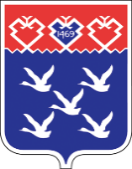 Чǎваш РеспубликиШупашкар хулиндепутатсен ПухăвĕЙЫШĂНУ